IČ: 62242504DOPRAVNÍ PODNIK měst Mostu a Litvínova, a.s.
tř. Budovatelů 1395/23, 434 01 MostSpolečnost je držitelem certifikátů systému řízení jakosti dle normy ISO 9001:2009MHD: Příměstská doprava Nepravidelná doprava Oprava a údržba silničních motorových vozidel a ostatních dopravních prostředku vč karoserii,
elektrických a elektrotechnických zařízení a příslušenství Provozování dopravy raněných nemocných a rodiček AutoškolaDodatek č. 1
ke smlouvě č. 111/2013o zajišťování přepravy, kterou uzavřely smluvní strany:(dále jen dopravce)Osoba pověřená jednáním za dopravce ve věcech plnění této smlouvy:XXX, dopravně - technický náměstek.Osoba oprávněné jednat za objednatele ve věcech plnění této smlouvy:XXX, ředitelka.I.Smluvní strany uzavřely dne 28. března 2013 smlouvu č. 111/2013 o zajišťování přepravy dopravcem pro objednatele, a to pro Městskou správu sociálních služeb v Mostě příspěvkovou organizaci dle požadavků objednatele.Strana 1 (celkem 2)F-B/DPML-S-368verze 3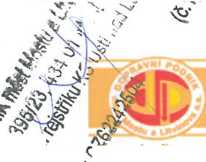 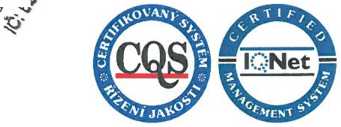 Text článku 4 odst. 4.1 výše uvedené smlouvy se mění následovně:Po vzájemné dohodě obou smluvních stran byla cena dopravních výkonů vozidel stanovena následovně:všechny typy autobusů	XXX Kč/kmpřívěs	XXX Kč/denčekání v dopravě	XXX Kč/každázapočatá hodinaK této ceně přísluší platná daň z přidané hodnoty. V případě cesty do zahraničí budou objednatelem hrazeny další poplatky jako stravné řidiče, resp. (řidičů) a jejich ubytování, dále pak silniční poplatky v jednotlivých státech na trase přepravy, parkovné a případné další poplatky (rozdíl ceny nafty, vjezdy do měst a podobné)II.Tento dodatek smlouvy sjednávají smluvní strany pro plnění ode dne 1.1.2016, kdy tento smluvní dodatek nabývá dle dohody smluvních stran své účinnosti.Všechna ostatní ujednání shora uvedené smlouvy zůstávají tímto dodatkem nedotčena.Tento dodatek je sepsán ve dvou stejnopisech, z nichž každé smluvní straně náleží po jednom oběma smluvními stranami podepsaném stejnopise.Datum:2 1 -12- 2015Datum: 1 8 "12" 2015Městská správa sociálních služeb v MostěPříspěvková organizaceDOPRAVNÍ PODNIK
měst Mostu a Litvínova, a.s.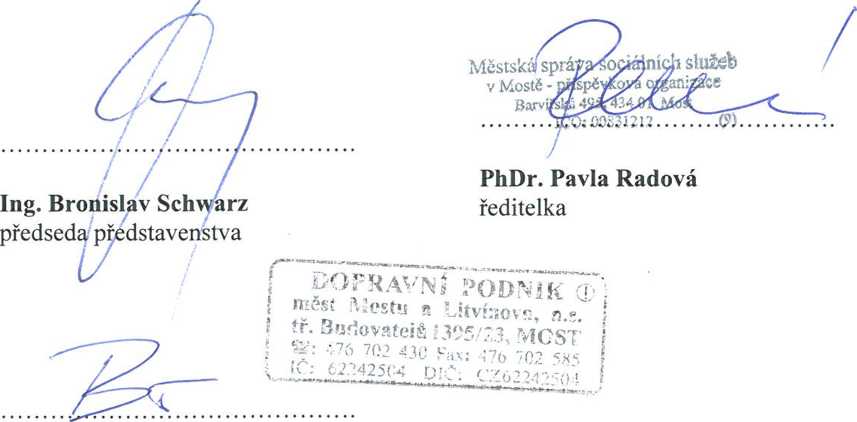 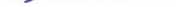 Karel Beneščlen představenstvaStrana 2 (celkem 2)Zpracovatel smlouvy:tf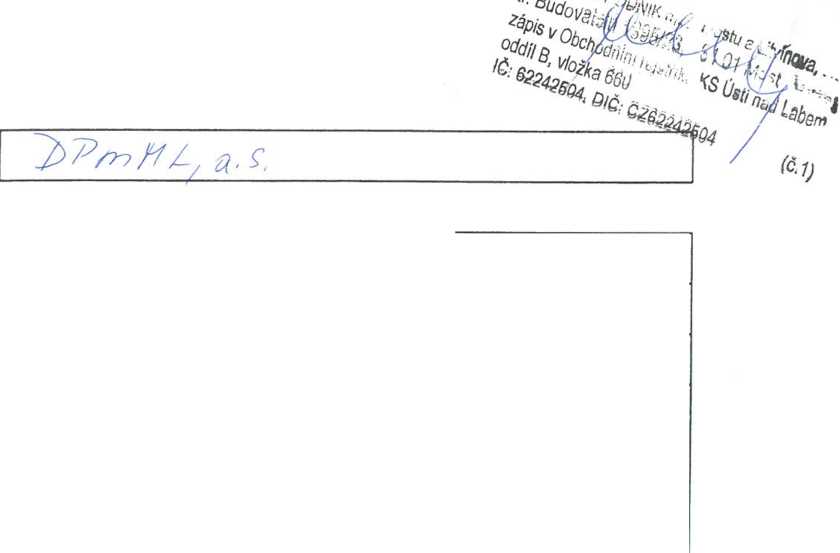 Obchodní firmaSídloIČDIČBankovní spojeníČíslo účtuZastoupenáDOPRAVNÍ PODNIK měst Mostu a Litvínova, a.s. 434 01 Most, tř. Budovatelů 1395/23 62242504CZ62242504XXXIng. Bronislave Schwarzem, předsedou představenstva Karlem Benešem členem představenstvaObchodní firmaaMěstská správa sociálních služeb v Mostě příspěvková organizaceSídloIČDIČBankovní spojení Číslo účtuZastoupená(dále jen objednatel)434 01 Most, Barvířská č.p. 495 00831212CZ00831212XXXXXXXXX, ředitelkouDatumPříjmeníFunkcePodpisVypracoval:y/.zOdborné posouzení:Z/Z>Z"Ekonomické posouzení:z/z zz/rIng. JarošováEONObchodní posouzení:!/Právní posouzení:Mgr.MoutvičkaprávníkVyjádření ŘAS: